CLEAN ENERGY TRANSFORMATION ACT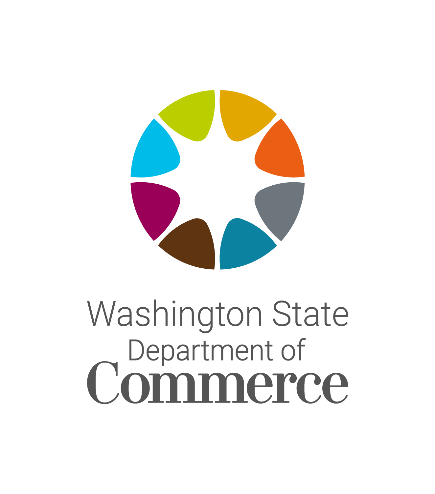 DISCUSSION SERIESPublic Participation, Vulnerable Populations, and Equity Indicators (WAC 194-40-200)No. 18, 2022, starting at 9 a.m.Hosted via online webinar, details belowThe Washington State Department of Commerce is hosting a three part discussion series on clean implementation plans (CEIPs) submitted by consumer-owned utilities to the Commerce on Jan. 1, 2022. The first workshop focused on clean energy targets and actions set under subsections 1-3 under WAC 194-40-200. The second workshop focuses on public participation, identification of vulnerable populations and highly impacted communities, and selection of equity indicators under subsection 4. The third workshop will focus on the forecasted benefits and specific actions to mitigate risks to highly impacted communities and vulnerable populations. The CEIP is the first planning document submitted to the agency under the Clean Energy Transformation (CETA). It documents how a utility intends to comply with CETA’s clean energy and equity requirements over the next four years and make progress towards the state’s 2030 greenhouse gas neutral and 2045 greenhouse gas free standards.(Meeting details are available on the next page)Login informationMeeting link (link)Meeting ID:  880 7520 0713Passcode: CEIPDial-in informationPhone #: +1 253 215 8782Meeting ID: 880 7520 0713Passcode: 918401AGENDAWelcome and introductions						5 minutes	Public Participation							30 minutesVulnerable Populations and Highly Impacted Communities	30 minutesAvista Corp Presentation						30 minutesQ & A	 								15 minutesBreak 									10 minutesIndicators									40 minutesClosing comments and next steps					20 minutes